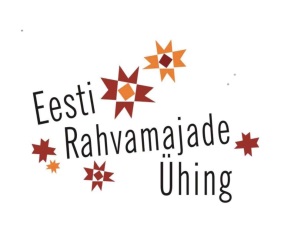 Eesti Rahvamajade Ühingu tunnustamise taotlusvormKinnitatud ERMÜ esinduskogu koosoleku otsusega 18.05.2015Kandidaadi nimiTöökoht ja ametPostiaadressTelefonE-postiaadressTunnustuskategooriaPõhjendus   Esitaja (isik/organisatsioon)TelefonE-postiaadress